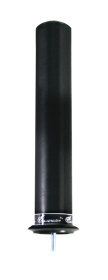 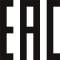 Антенна представляет собой вертикальную 2-элементную коллинеарную решётку с питанием через четвертьволновый шлейф и имеет следующие характеристики:*	Приведённые характеристики соответствуют установке антенны над «идеальной землёй» – металлической плоскостью размерами до границ «ближней зоны» (не менее 1,2 м в каждую сторону от антенны). При меньшем размере основания коэффициент усиления будет пропорционально уменьшаться, стремясь к значению на диэлектрическом основании.** Уточняется при заказеАнтенна предназначена для использования совместно с WiMAX-оборудованием в помещении, на улице и на автомобиле. Ориентация антенны в пространстве выбирается исходя из конкретных условий распространения радиосигнала, но предпочтительным является вертикальное положение.Внимание! Во избежание вредного воздействия высокочастотного излучения антенну следует располагать не ближе 1м от рабочего места человека.1. Параметры согласования1.1. Модуль коэффициента отраженияКомпьютерное моделирование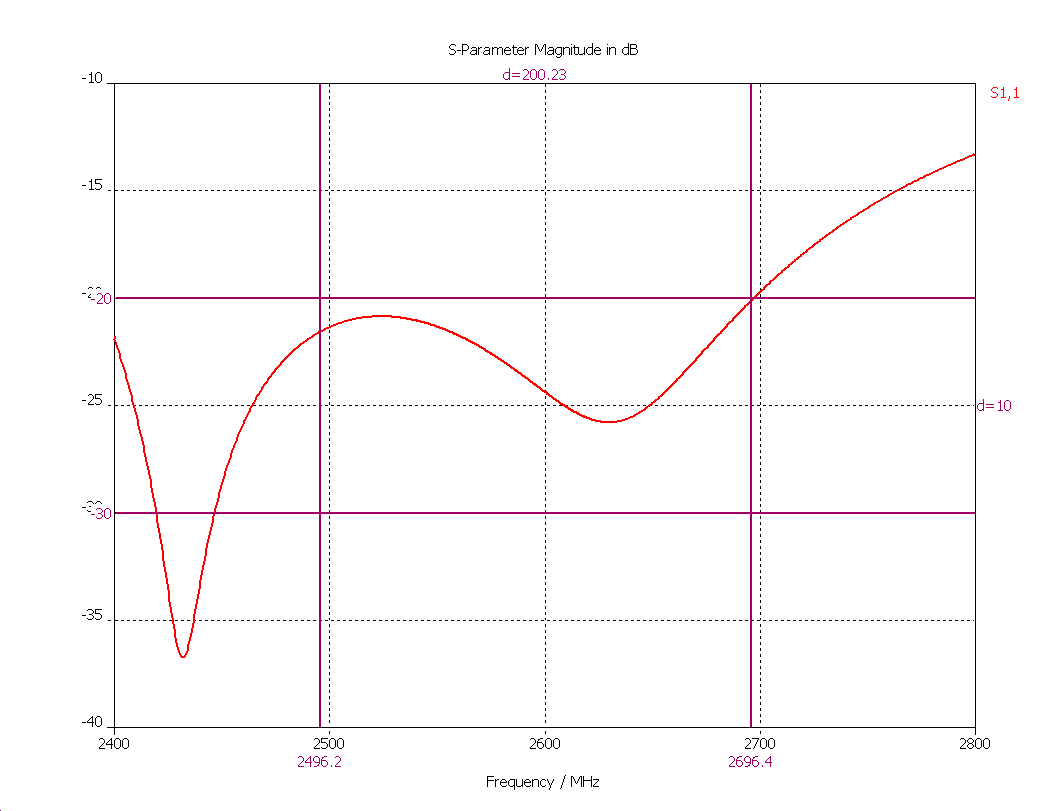 Результат измерений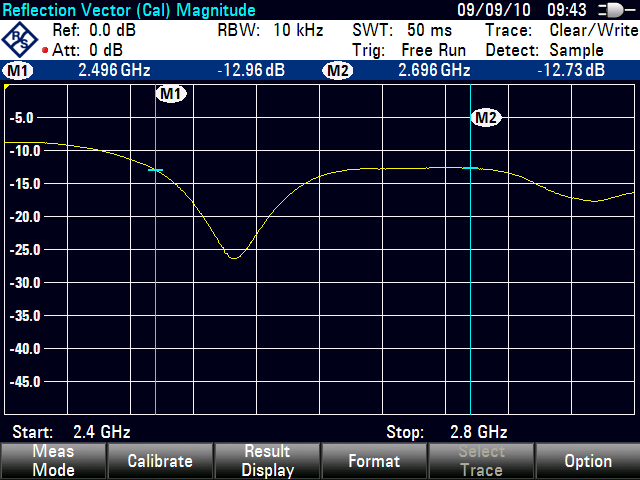 1.2. КСВНКомпьютерное моделирование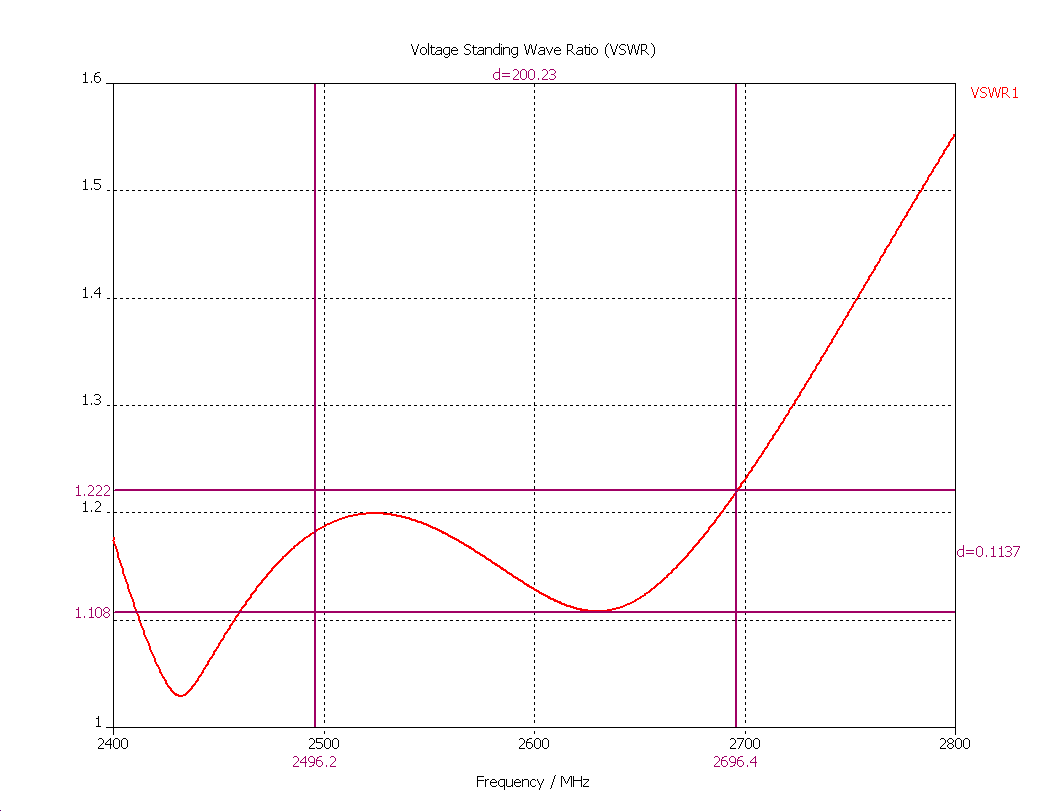 Результат измерений2. Диаграмма направленности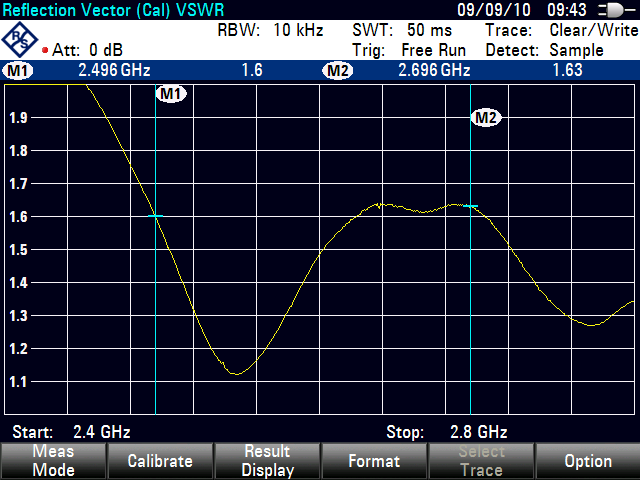 Компьютерное моделирование2.1. В свободном пространстве2.1.1. 3D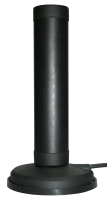 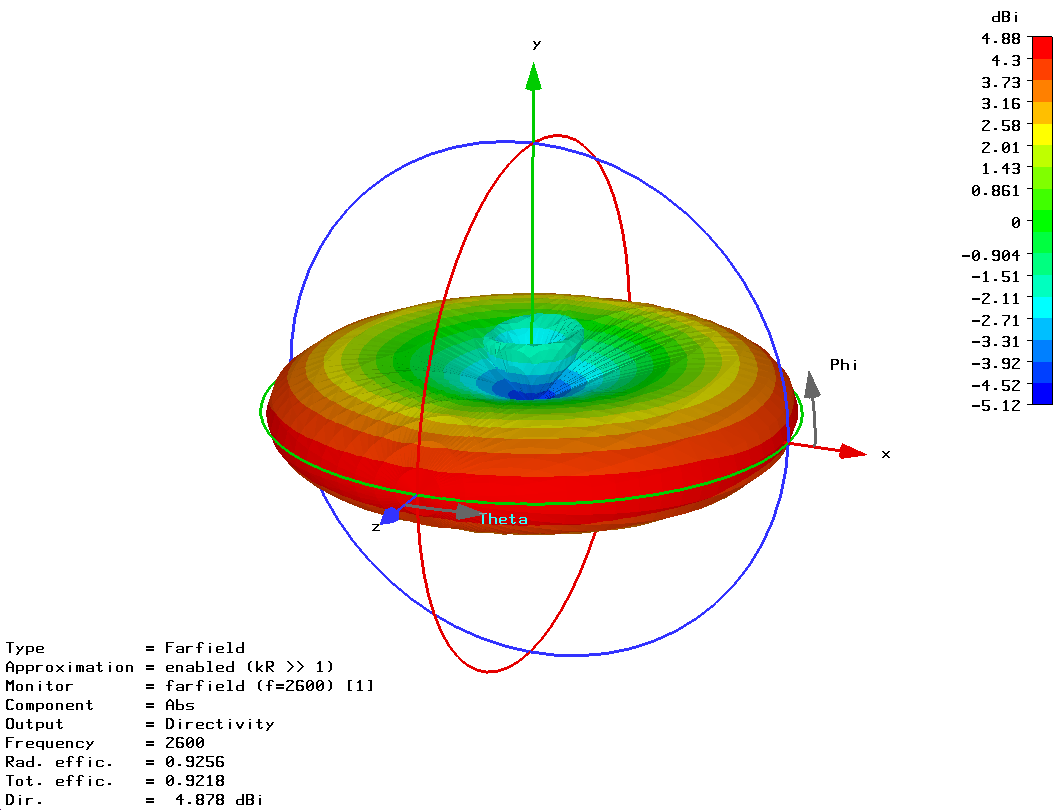 2.1.2. В вертикальной плоскости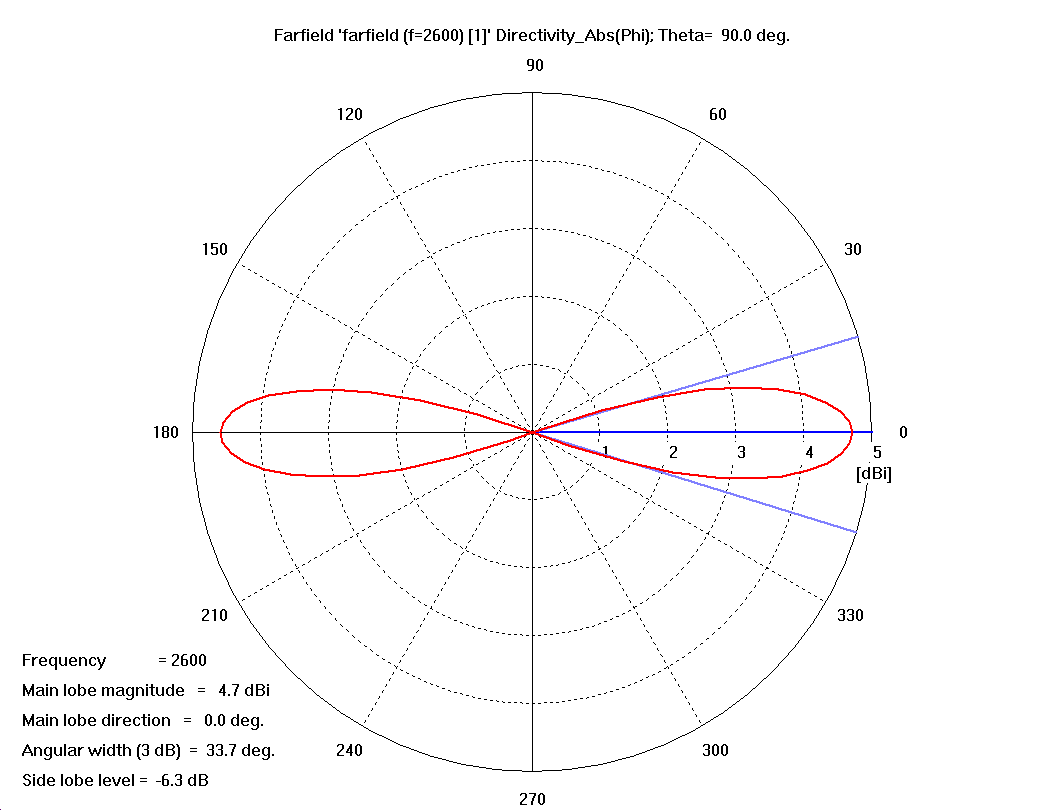 2.1.3. В горизонтальной плоскости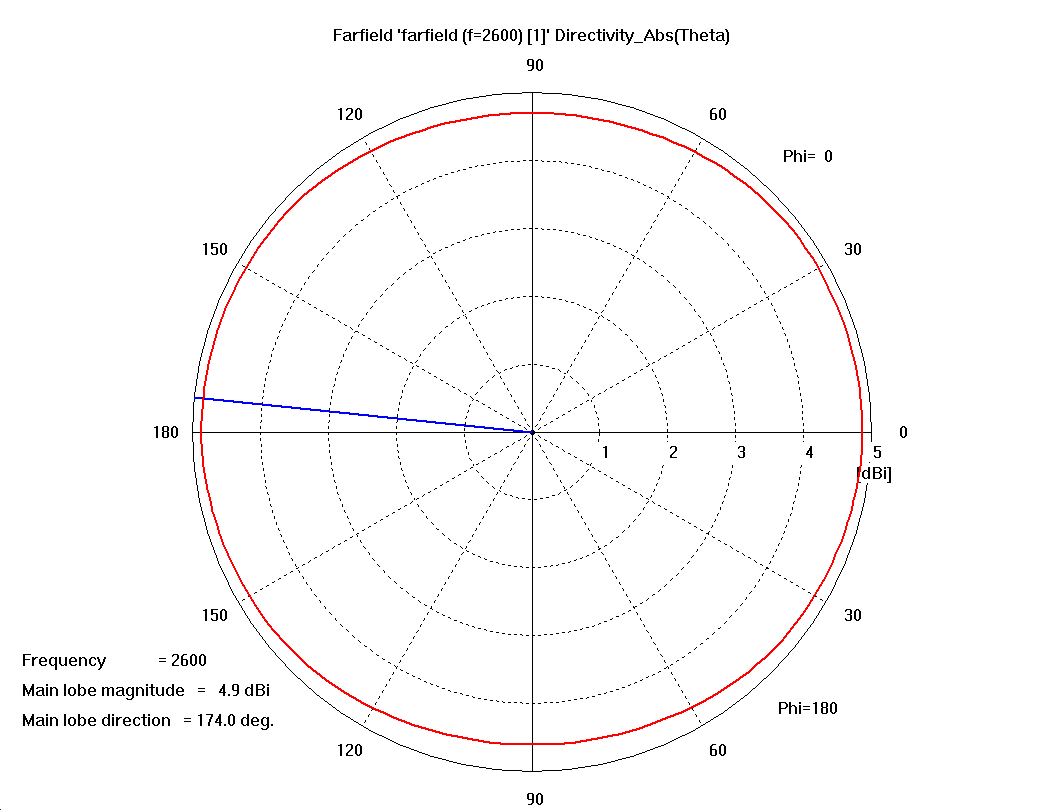 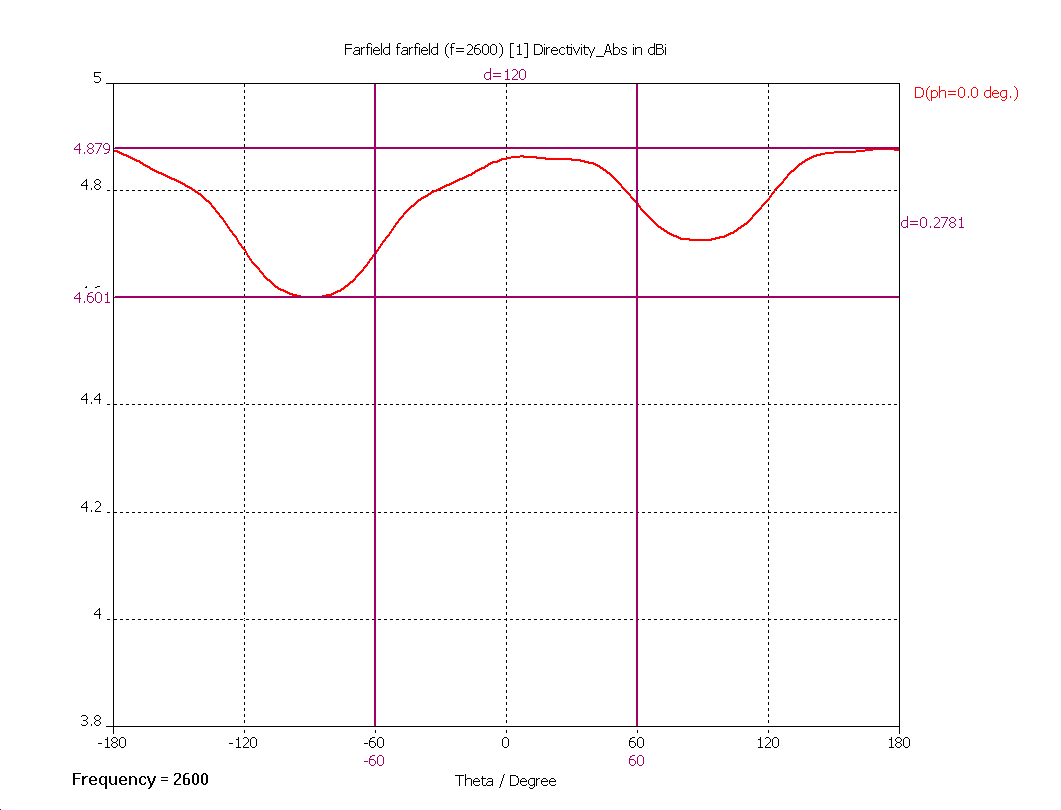 2.2. Над идеальной землёй2.2.1. 3D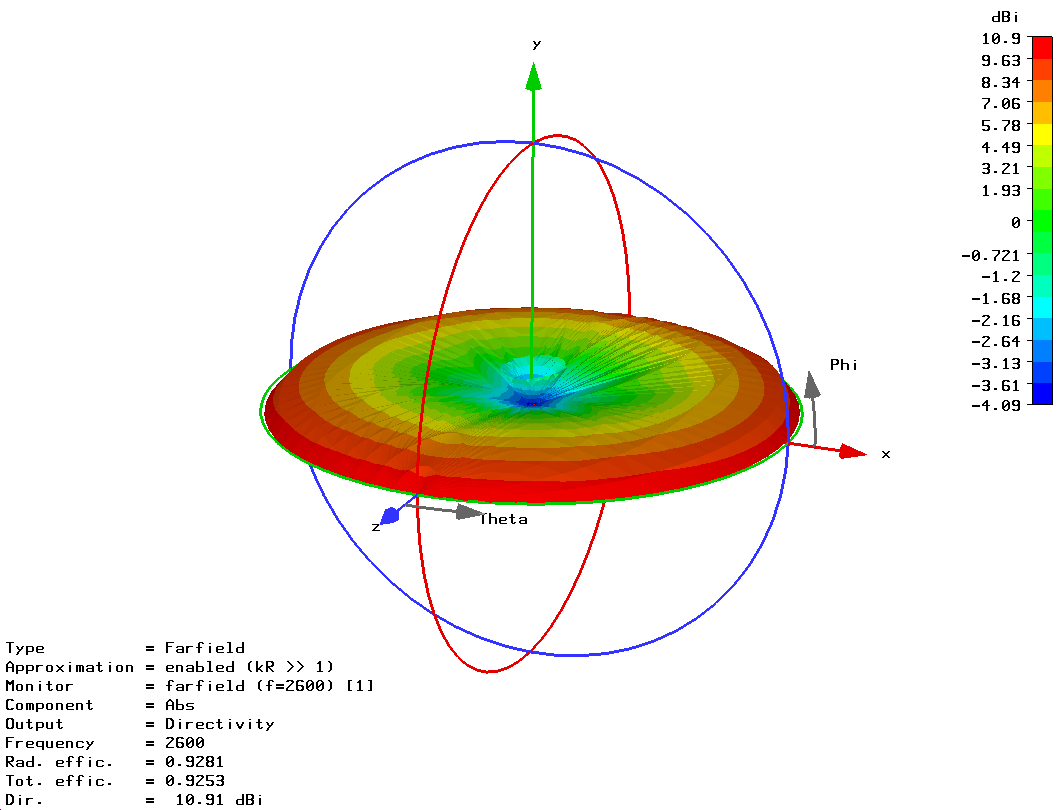 2.2.2. В вертикальной плоскости 2.2.3. В горизонтальной плоскости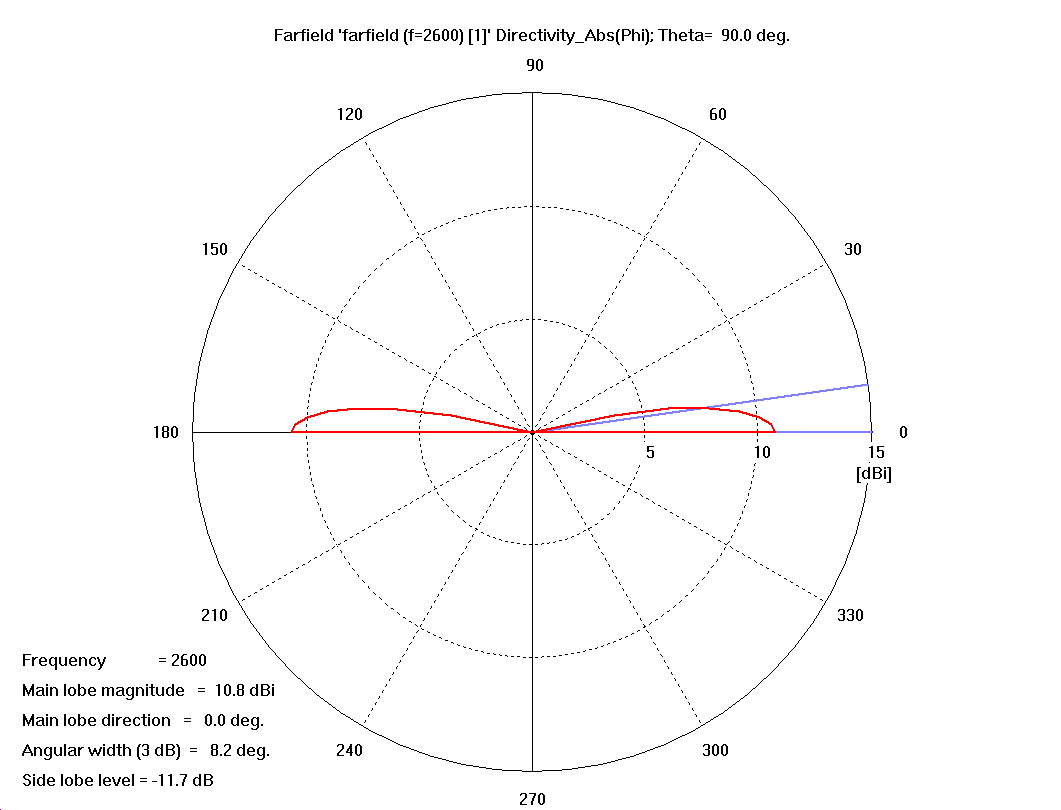 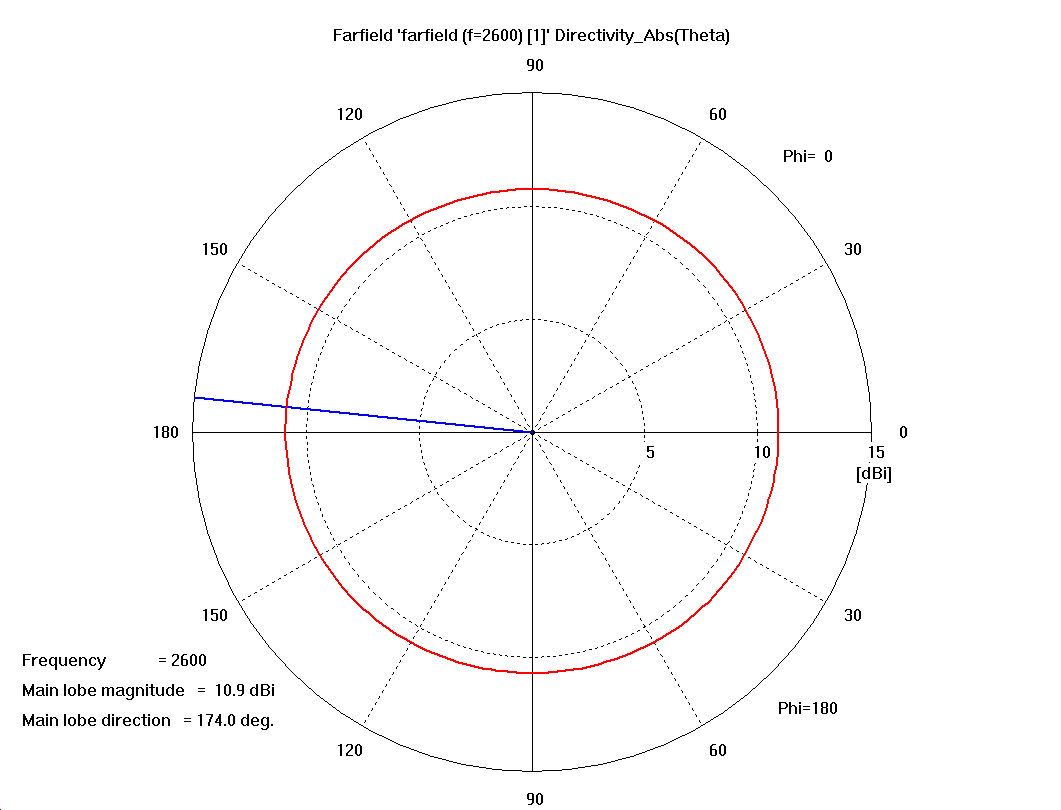 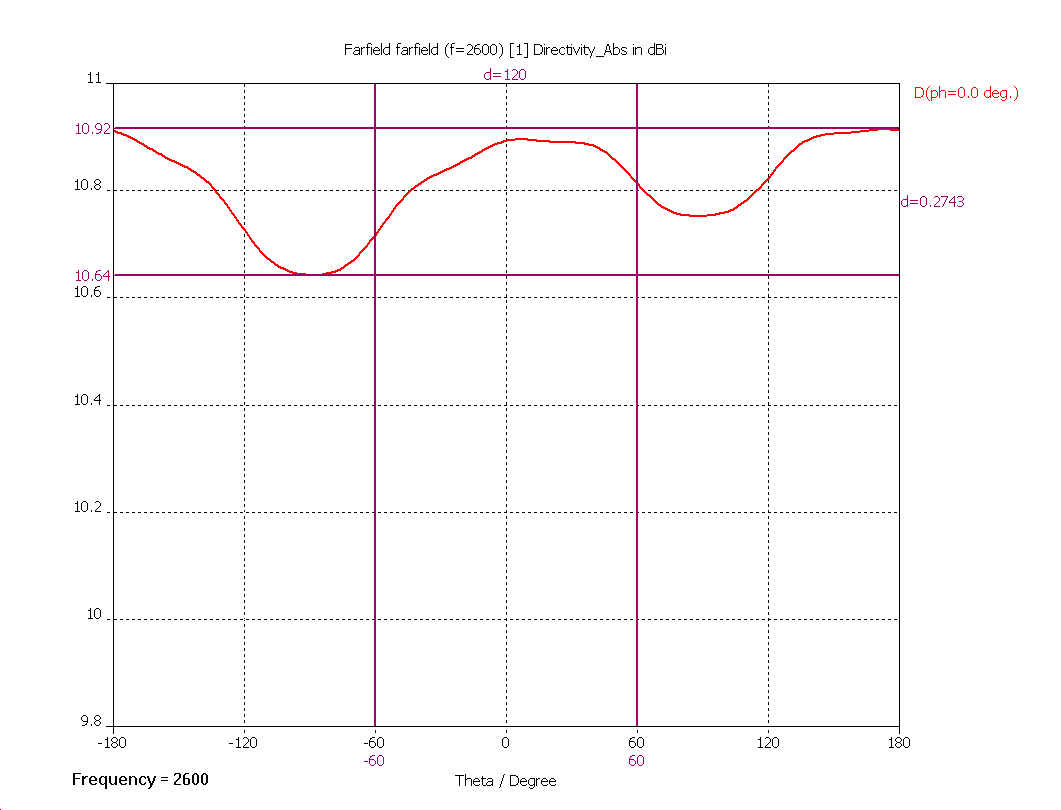 Диапазон частот, МГц2496…26962496…2696Поверхность установкидиэлектрическая проводящая*Средний коэффициент усиления, дБи4.710.8*КСВ, не более (типовое значение)1.7 (1.4)1.7 (1.4)Ширина диаграммы направленности по уровню 50% мощности, градусовШирина диаграммы направленности по уровню 50% мощности, градусовШирина диаграммы направленности по уровню 50% мощности, градусовв горизонтальной плоскости360 (круговая)360 (круговая)в вертикальной плоскости 348.2(над уровнем горизонта)Неравномерность диаграммы направленности в горизонтальной плоскости, не более, дБ±0.1±0,1Диапазон рабочих температур, °C–40…+80–40…+80Грозозащитазаземление по постоянному токузаземление по постоянному токуИсполнение корпусагерметичное IP64герметичное IP64Габариты, ммØ100 х 230Ø100 х 230Вес (при стандартной длине кабеля), гххххххТип кабеля**RG58A/U, RG174RG58A/U, RG174Длина кабеля, стандарт**, м1,51,5Разъём**SMA-M, RP-SMA-F, FME-FSMA-M, RP-SMA-F, FME-F